СерпеньІнформація про надходження бюджетних та спонсорських коштів у липні 2016 року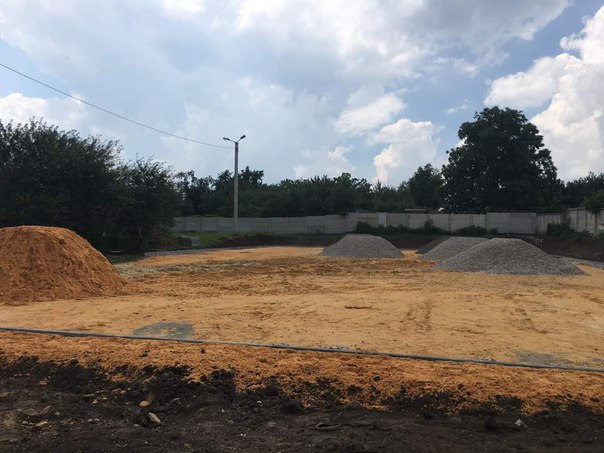 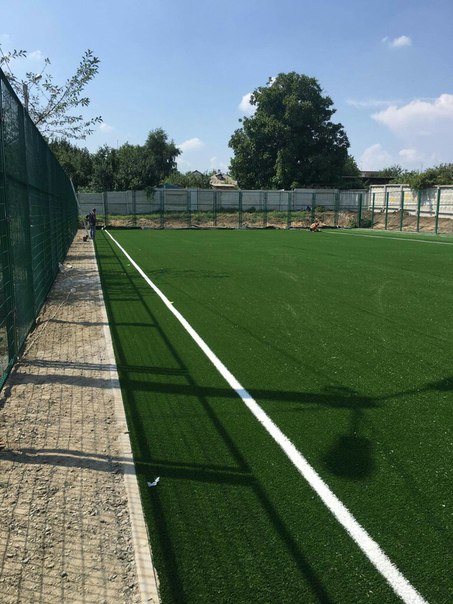 №з/пНадходження у виглядіКількістьВартість(грн.)1.Футбольне поле924 м2-